Gegenstandsbeschreibung – Schreibprozess kollaborativ und Digital mit cryptpad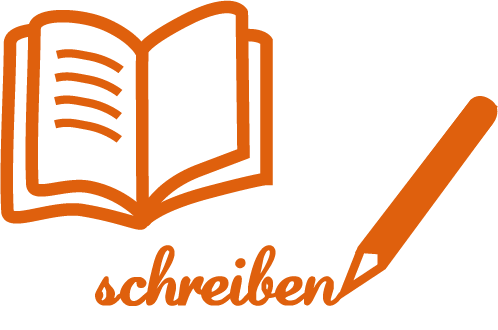 Claudia Masak, Katja Jonietz & Dr. Nancy GrimmDie Schüler*innen planen, formulieren und überarbeiten digital Beschreibungstexte zu einem Kleidungsstück. Sie erstellen zunächst kollaborativ eine Wortsammlung und verfassen auf deren Basis, Schreibstrategien nutzend, eigene Texte. In einer digitalen Schreibkonferenz reflektieren die Schüler*innen ihre Texte. Am Ende überprüfen sie gegenseitig die Qualität der Texte, indem sie die Texte den Bildern zuordnen.ZUORDNUNG ZU DEN STANDARDSHINWEISE Der hier vorgestellte Medienbaustein schließt an den Baustein In digitalen Häppchen zur Gegenstandsbeschreibung – Learning Snacks an. Der Arbeitsprozess wird digital mit dem Online-Speicher Cryptpad und seinen vielfältigen Tools umgesetzt. Das Kanban-Tool von Cryptpad dient als gemeinsame Plattform, auf der die Lernenden-Gruppen ihre Arbeitsschritte koordinieren, kollaborativ zusammenarbeiten, eigene Texte verfassen und gegenseitig Texte kommentieren. Jede Gruppe erhält als Arbeitsplatz ein eigenes gemeinsames Schreibdokument inklusive Chat- und Kommentarfunktion. Notwendige und zusätzliche Materialien zur Hilfestellung sind über das Kanban-Tool verlinkt. Am Ende überprüfen die Lernenden über das Whiteboard-Tool die Texte ihrer Mitschüler*innen, indem sie auf dem Whiteboard die Texte den Bildern zuordnen. Eine beispielhafte und frei lizensierte Umsetzung der Schreibumgebung mit Cryptpad kann im schreibgeschützten Lesemodus abgerufen, kopiert und entsprechend nachgebaut werden: https://s.bsbb.eu/fu. BAUSTEINE FÜR DEN UNTERRICHTLiteratur, Links UND EMPFEHLUNGENInformationen zu den unterrichtsbausteinen Standards im Basiscurriculum Medienbildungmediale Werkzeuge altersgemäß für die Zusammenarbeit und den Austausch von Informationen in Lernprozessen nutzen (D)Regeln und Methoden für das Geben und Annehmen von Feedback erproben […] (D)grundlegende Funktionen von Textverarbeitungs-[…]programmen nutzen (D)Standards im Fachauf Argumente und Meinungen anderer respektvoll reagieren (D)Texte entsprechend einer vorgegebenen Präsentationsform gestalten (C/D)Schreibideen zum Inhalt entsprechend der Schreibabsicht notieren (C)kurze, informierende Texte verfassen und die logische Abfolge beachten (C)Texte auf der Grundlage textsorten- und adressatenbezogener Kriterien überarbeiten (D)Thema / SchwerpunktMethode und InhaltMaterialien und TippsRoter Faden durch das ThemaArbeitsschritte sind strukturiert abgebildet über das Kanban-Tool von Cryptpad.Kanban-Tool: https://s.bsbb.eu/fu (Vorlage zum Nachbau für Lehrkräfte; als schreibgeschützte Datei verwenden)Einen Gegenstand beschreiben: Die Merkmale wiederholenEinstieg: Aufbau und Merkmale einer Beschreibung mit einem Learning Snack reaktivierenLearning-Snack bearbeiten: https://www.learningsnacks.de/share/166404 Die Gruppen ein- und die Rollen zuteilenInformation über die Rollen möglicher Expert*innenAuswahl der Arbeitsgruppe und der Expert*innenrolle in der SchreibkonferenzInformation über Expert*innen-rollen: https://s.bsbb.eu/fi Auswahl der Arbeitsgruppe und der Expert*innenrolle über: https://s.bsbb.eu/fj (im bearbeitbaren Modus verwenden)Wortsammlung innerhalb der GruppenSchüler*innen erhalten ihren Arbeitsplatz durch die Auswahl der Gruppen.An ihrem Arbeitsplatz betrachten die Lernenden ihr Kleidungsstück und sammeln Wörter zu vorgegebenen Oberbegriffen.Eine Datei, die die Fachbegriffe erklärt, kann zusätzlich genutzt werden.Beispielarbeitsplatz: https://s.bsbb.eu/fk (im bearbeitbaren Modus verwenden)Hilfestellungen zu Fachbegriffen finden sich hier: https://s.bsbb.eu/fl Die Beschreibungen verfassenSchüler*innen verfassen die Beschreibungen in Einzelarbeit an ihrem Arbeitsplatz.Sie versehen die Beschreibungen mit ihren Namen.Beispielarbeitsplatz: https://s.bsbb.eu/fk (im bearbeitbaren Modus verwenden)Die Schreibkonferenz innerhalb der Gruppe abhalten – RückmeldungDie Schüler*innen geben sich, ihrer Rolle als Expertin bzw. Experte folgend, gegenseitig Rückmeldung.Schüler*innen können vorschlagenSätze umzustellen,Sätze zu ergänzen, Wörter und Sätze zu streichen,Wörter und Sätze zu ersetzen.Sie können bei Unklarheiten Fragen stellen und Rechtschreibvorschläge notieren.Beispiel-Arbeitsplatz mit Kommentarfunktion: https://s.bsbb.eu/fk (im bearbeitbaren Modus verwenden)Die eigenen Texte überarbeitenMithilfe der Kommentare ihrer Mitschüler*innen überarbeiten die Schüler*innen ihre Texte.Texte am ArbeitsplatzDie Ergebnisse präsentieren und auswertenDie Lehrkraft fügt alle Texte der Schüler*innen aus den Arbeitsplätzen zu einer Klassentexte-Datei zusammen, lädt sie als pdf-Datei in das Cryptpad hoch und verlinkt sie in der 7. Aufgabe.Die Schüler*innen lesen gegenseitig ihre verfassten Texte und ordnen den Texten die passenden Jacken der Ausstellung zu. Die Jacken werden mithilfe des Whiteboard-Tools ausgestellt und können über das Notieren von Ziffern den Texten zugeordnet werden.Ein Beispiel für eine Klassentexte-Datei findet sich hier: https://s.bsbb.eu/fm Ausstellung: https://s.bsbb.eu/fn (im bearbeitbaren Modus verwenden)Zuordnung zu den Standards des Basiscurriculums SprachbildungInformationen verschiedener Texte zu einem Thema vergleichen (D)Sachverhalte und Abläufe beschreiben (D)informierende Texte (z.B. Bericht, Beschreibung) unter Nutzung von geeigneten Textmustern und 
-bausteinen sowie von Wortlisten schreiben (D)Grammatik-, Rechtschreib- und Zeichensetzungsregeln nutzen, die für die Lesbarkeit ihrer Texte bedeutsam sind (D–G)vorgegebene Textmuster zur Planung eines Textes […] nutzen (D)Texte überarbeiten und Überarbeitungshilfen nutzen (Formen der Rückmeldung, […]) (D–G)Zuordnung zu den übergreifenden ThemenDemokratiebildungFeedbackkulturNachhaltige Entwicklung/Lernen in globalen ZusammenhängenVerbraucherbildungNachhaltigen Konsum bei der Beschreibung des Kleidungsstücks thematisieren.Learning Snack. Cryptpad – sicherer Online-Speicher. https://www.learningsnacks.de/share/127469 (abge-rufen: 11.02.2021).Oberender, Ulrich (2017). Unterrichtsideen kurz und knapp – Teil 4, Schreibkonferenz. https://medienundschule.br.de/2017/07/19/unterrichtsideen-kurz-und-knapp-teil-4-schreibkonferenz (abgerufen: 11.04.2021).Begleitende Hinweisbroschüre: https://s.bsbb.eu/hinweise Unterrichtsbausteine für alle Fächer im Überblick: https://s.bsbb.eu/ueberblick Tutorials zu den in den Unterrichtsbausteinen genutzten digitalen Tools: https://s.bsbb.eu/tools